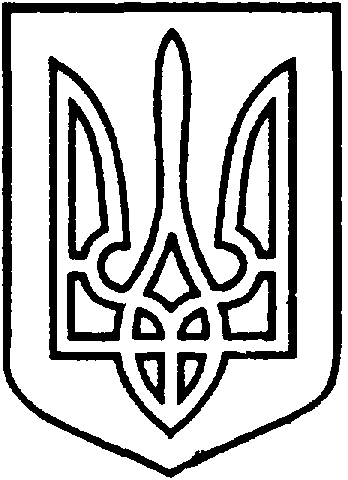 СЄВЄРОДОНЕЦЬКА МІСЬКА ВІЙСЬКОВО-ЦИВІЛЬНА АДМІНІСТРАЦІЯ  СЄВЄРОДОНЕЦЬКОГО РАЙОНУ  ЛУГАНСЬКОЇ  ОБЛАСТІРОЗПОРЯДЖЕННЯкерівника Сєвєродонецької міської  військово-цивільної адміністрації28 грудня 2021 року                                                                            №  2731Про надання згоди на безоплатне прийняття майна з державної власності у комунальну власність Сєвєродонецької міської територіальної громади Керуючись частиною першою ст. 1, частиною дванадцятою ст. 3, пунктом 12 частини першої ст. 4, пунктом 8 частини третьої ст. 6 Закону України «Про військово-цивільні адміністрації», відповідно до Закону України «Про передачу об'єктів права державної та комунальної власності», постанови Кабінету Міністрів України від 21.09.1998 №1482 «Про передачу об'єктів права державної та комунальної власності», на виконання доручення Прем’єр-Міністра України від 14.01.2021 № 408/1/1-21, на підставі листа Регіонального відділення Фонду державного майна України по Донецькій та Луганській областях  від 12.11.2021 № 02-13-01-02192, враховуючи лист Управління житлово-комунального господарства Сєвєродонецької міської військово-цивільної адміністрації Сєвєродонецького району Луганської області від 07.12.2021 № 3143, для забезпечення реалізації заходів щодо передачі інженерних споруд, які у процесі приватизації не увійшли до статутних капіталів господарських товариств, від державних органів приватизації до сфери управління обласних державних адміністрацій,зобовʼязую:Надати згоду на безоплатне прийняття з державної власності у комунальну власність Сєвєродонецької міської територіальної громади шляхів с. Боровеньки, вул. Замулівка, інв. № 280, первісною вартістю 199,1 тис.грн, станом на 31.12.2016, які в процесі приватизації не увійшли до статутного капіталу ВАТ «Сєвєродонецький приладобудівний завод», але залишаються на його балансі. 2.	Дане розпорядження підлягає оприлюдненню.3.	Контроль за виконанням цього розпорядження покласти на                   першого заступника керівника Сєвєродонецької міської військово-цивільної адміністрації Ігоря РОБОЧОГО.Керівник Сєвєродонецької міськоївійськово-цивільної адміністрації  		 	    Олександр СТРЮК 